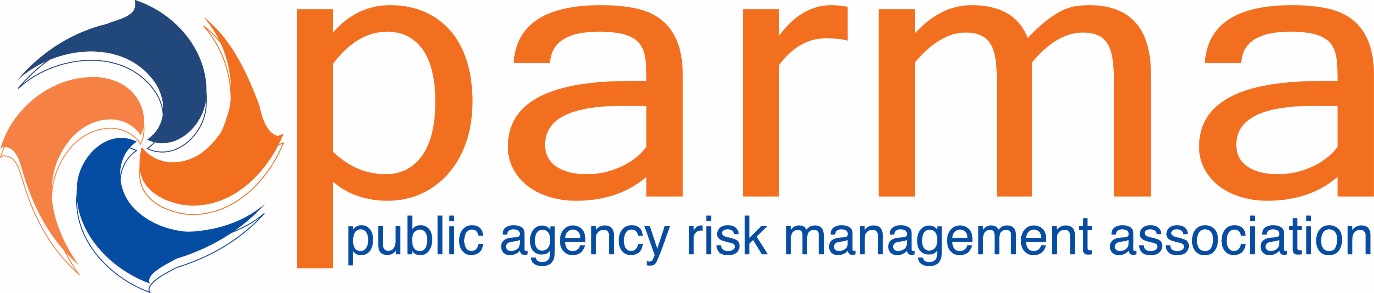 Liability ResourcesFirst NameLast NameTitleIndividual Organization NamePlease describe the type of entity to which you belongE-Mail AddressMember TypeChapterHeatherDavidsonProperty/Liability Claims ExaminerNorth Bay Schools Insurance AuthorityJPAheatherd@nbsia.orgPublic Entity MemberBay Area ChapterSheriMannionSenior Management AnalystCity of UkiahCitysmannion@cityofukiah.comPublic Entity MemberBay Area ChapterCraigSchweikhardClaims AdministratorCalifornia Joint Powers Risk Management Authority (CJPRMA)JPAcraig@cjprma.orgPublic Entity MemberBay Area ChapterCarolRehnbergLiability Claims ManagerCounty of Santa Barbara Risk ManagementCountycrehnberg@co.santa-barbara.ca.usPublic Entity MemberGold Coast ChapterLeonardoSelvaggiManager, Liability and InsuranceCounty of VenturaCountyleonardo.selvaggi@ventura.orgPublic Entity MemberGold Coast ChapterPeterCheneyRisk Manager Placer County Water AgencySpecial Districtpcheney@pcwa.netPublic Entity MemberSacramento ChapterJohnPerryHuman Resources AnalystCity of West SacramentoCityjperry@cityofwestsacramento.orgPublic Entity MemberSacramento ChapterJulieSmithLiability and Property Claims ManagerSchools Insurance AuthorityJPAJsmith@sia-jpa.orgPublic Entity MemberSacramento ChapterCharlieHopperLiability Claims RepresentativeCity of San DiegoCityhopperc@sandiego.govPublic Entity MemberSan Diego/Imperial ChapterBrennaDoradoPerris Union High School DistirctSchool Districtbrenna.dorado@puhsd.orgPublic Entity MemberSouthern California ChapterMarcHendonRisk ManagerCity of Los AngelesCitymarc.hendon@lacity.orgPublic Entity MemberSouthern California ChapterCatherinePritchettInland Valley Development Agency Inland Valley Development Agency (IVDA)JPAcpritchett@sbdairport.comPublic Entity MemberSouthern California ChapterKevinAllenAttorneyAllen, Glaessner, Hazelwood & WerthLaw Firmkallen@aghwlaw.comAssociate MemberDaleAllenAllen, Glaessner, Hazelwood & WerthLaw Firmdallen@aghwlaw.comAssociate MemberChrisCarmonaClaims AdjusterGeorge Hills Company, Inc.Third Party Administrator (TPA)chris.carmona@georgehills.comAssociate MemberCarlFessendenShareholderPorter ScottAttorneycfessenden@porterscott.comAssociate MemberMarkHazelwoodAllen, Glaessner, Hazelwood & WerthLaw Firmmhazelwood@aghwlaw.comAssociate MemberMichaelReedLiability ManagerAdminSureThird Party Administrator (TPA)mreed@adminsure.comAssociate MemberGreggThorntonPartnerSelman Breitman LLPLaw Firmgthornton@selmanlaw.comAssociate MemberChrisToddWingert Grebing Brubaker & Juskie, LLPlaw firm in private practice for public agenciesctodd@wingertlaw.comAssociate Member